Программа И.А. Лыковой «Цветные ладошки», является модифицированной и имеет художественно-эстетическую направленность. Программа предназначена для работы с детьми дошкольного возраста от 3 до 7 лет, строится на основе современных подходов к обучению дошкольников, направленных на художественно-эстетическое развитие, восприятие явлений окружающей действительности, где человек руководствуется не только познавательными и моральными критериями, но и эстетическими принципами.Цель программы - формирование у детей раннего и дошкольного возраста эстетического отношения и художественно-творческих способностей в изобразительной деятельности.Задачи: 1. Развитие эстетического восприятия художественных образов (в произведениях искусства) и предметов (явлений) окружающего мира как эстетических объектов.2.Создание условий для свободного экспериментирования с художественными материалами и инструментами.3.Ознакомление с универсальным «языком» искусства - средствами художественно-образной выразительности.4. Амплификация (обогащение) индивидуального художественно-эстетического опыта, интерпретация художественного образа и содержания, заключённого в художественную форму.5.Развитие художественно-творческих способностей в продуктивных видах детской деятельности.6.Воспитание художественного вкуса и чувства гармонии.7.Создание условий для многоаспектной и увлекательной активности в художественно-эстетическом освоении окружающего мира.8.Формирование эстетической картины мира и основных элементов «Я-концепции творца»Программа построена на принципах развивающего обучения и направлена на развитие личности ребенка в целом: на развитие умения сравнивать и обобщать собственные наблюдения, видеть и понимать красоту окружающего мира, а также на совершенствование речи дошкольников, их мышления, творческих способностей, культуры чувств. Приоритет в обучении отдается не простому запоминанию и не механическому воспроизведению знаний, а пониманию и оценке происходящего, совместной практической деятельности воспитателя и детей.Цель программы — воспитание гуманной, социально активной личности, способной понимать и любить окружающий мир, природу, бережно относиться к ним.Программа направлена на формирование целостного взгляда на природу и место человека в ней, экологической грамотности и безопасного поведения человека. Она обеспечивает преемственность в экологическом образовании дошкольников с начальной школой по предметам «Окружающий мир» и «Природоведение».Программа предназначена для работы с детьми 5 и 6 лет (старшей и подготовительной групп) и соответственно рассчитана на два года обучения. Экологическое образование рассматривается в ней как неотъемлемая часть общего образования. Программа ориентирует педагогов на системный подход к экологическому образованию старших дошкольников.Программа состоит из нескольких блоков: «Я и природа», «Воздух», «Солнце» «Камни, песок, глина», «Почва», «Растения», «Животные», «Лес», «Человек и природа».Содержание программы может уточняться в соответствии с местными природными и климатическими условиями.«Юный эколог» - парциальная программа, эколого-биологической направленности, является учебно-образовательной с практической ориентацией нацеленная на формирование основ экологической культуры дошкольников, соответствует ФГОС ДО.Цель программы: Формирование экологической культуры, экологических знаний у обучающихся, основными чертами которой является ответственноеотношение к природе, вовлечение их в природоохранную деятельность. Программа разработана на основе теоретических и экспериментальных исследований в области экологического воспитания дошкольников, проводимых автором на протяжении десятков лет.Программа доработана и расширена. Каждый педагог самостоятельно строит работу с детьми по данному направлению, но при этом опирается на темы, предлагаемые С.И. Николаевой: неживая природа - среда жизни человека, животных, растений (Вселенная, воздух и вода, почва и камни, времена года), многообразие растений, связь со средой обитания (растения на участке д/с и комнатные), многообразие животных, связь со средой обитания (домашние животные, обитатели уголка природы, птицы - перелётный и зимующие),  рост и развитие животных и растений, связь со средой обитания, сообщество животных и растений (лес, водоёмы, луг как экосистема), человек и природа во взаимодействии (использование и охрана).Процесс обучения «юных экологов» предполагает не только передачу знаний о мире вокруг нас, но и формирование внимательного отношения к природе. В ходе занятий дошкольники начинают осознавать себя частью природы и заботиться о ней всеми доступными способами. Ребята учатся любить и понимать, беречь и охранять природу.Программа предполагает решение важнейшей социально-педагогической задачи – воспитание у ребенка навыков адекватного поведения в различных непредвиденных и стандартных ситуациях. Цель: воспитание у ребенка навыков адекватного поведения в различных неожиданных ситуациях, самостоятельности и ответственности за свое поведение. В содержание включено шесть разделов: «Ребенок и другие люди»,«Ребенок и природа», «Ребенок дома», «Здоровье ребенка», «Эмоциональное благополучие ребенка», «Ребенок на улицах города». При реализации этой программы дошкольное учреждение организует обучение с учетом индивидуальных и возрастных особенностей детей, социокультурных различий, своеобразия домашних и бытовых условий городской и сельской местности. Программа имеет учебно-методический комплект: учебное пособие по основам безопасности жизнедеятельности детей старшего дошкольного возраста и четыре красочно иллюстрированных раздаточных альбома для детей.Курс ОБЖ для дошколят нацелен на формирование представлений об адекватном поведении в неожиданных ситуациях, навыков самостоятельного принятия решений, а также – на воспитание за свои поступки. На занятиях по ОБЖ дети тренируются самостоятельно разбираться в ситуации и реагировать на нее, опираясь на полученные ранее знания и собственный опыт. Ребенок овладевает способностью быть предусмотрительным, оценивать и анализировать ситуацию, видеть возможные последствия тех или иных действий.Цель программы – формирование основ музыкальной культуры детей дошкольного возраста. Программа содержит научно обоснованную и методически выстроенную систему формирования основ музыкальной культуры детей дошкольного возраста (от трех до семи лет), учитывающую индивидуальные и психофизиологические особенности детей и взаимосвязанную воспитательно-образовательную работу детского сада. Программа ориентирована на две возрастные группы: от трех до пяти лет и от шести до семи лет. Репертуар основан на использовании произведений «высокого искусства», подлинных образцов мировой музыкальной классики.        Основополагающие принципы программы (тематический, контрастное сопоставление произведений, концентрический, принципы адаптивности и синкретизма).Содержание выписано в 6 темах, каждая из которых изучается в течение одного – двух месяцев, а затем повторяется в каждой возрастной группе на новом материале:музыка выражает настроение, чувства, характер людей;песня, танец, марш;музыка рассказывает о животных и птицах;природа и музыка;сказка в музыке;музыкальные инструменты и игрушкиВ программе осуществляется взаимосвязь познавательной, ценностно-ориентационной и творческой деятельности детей в процессе формирования у них основ музыкальной культуры.По данным темам автором собраны и систематизированы ярчайшие образцы музыкальной классики «шедевры», потому и программа получила свое название «Музыкальные шедевры».Основным положительным качеством данной программы, несомненно, является большое количество изучаемых произведений. Сама автор говорит о более 350 образцов! Целесообразно слушать больше, ведь чем богаче внутренний опыт, тем ярче и эмоциональный отклик ребенка. Чем легче ребенку выразить свои эмоции о музыке, тем сильнее он будет чувствовать потребность самовыражения через музыку.Актуальность программы состоит в гармоничном развитии детей с использованием танцевальных, игровых и соревновательных методов и обусловлена тем, что элементарные танцевальные и ритмичные движения являются основополагающими.Цель программы: содействие всестороннему развитию личности дошкольника средствами танцевально-игровой гимнастики.Задачи программы:1. Укрепление здоровья2. Совершенствование психомоторных способностей3. Развитие творческих и созидательных способностейПедагогически целесообразным является определение возрастного периода реализации программы, так как именно в старшем дошкольном возрасте закладываются основы здоровья, гармоничного физического развития, формируется личность человека. Отличительной особенностью программы является использование нетрадиционных разнообразных форм, средств и методов физического, эстетического и музыкального воспитания детей. Средства танцевально-игровой гимнастики:«Танцевально-ритмическая гимнастика»: игрогимнастика, игроритмика; «Креативная гимнастика»: музыкально-творческие игры, специальные задания; «Нетрадиционные виды упражнений»: игровой самомассаж, игропластика, пальчиковая гимнастика, музыкально-подвижные игры, игры-путешествия. Планируемые результаты освоения программы детьми 6-7 лет: - овладеют основами хореографических упражнений, ритмических движений и бальных танцев;- смогут выполнять комплексы специальных упражнения для согласования движений с музыкой; - сформируется умение ориентироваться в пространстве при проведении музыкально-подвижных игр, комплексов упражнений, а также двигательных заданий по креативной гимнастике.Образовательная цель программы «Приобщение детей к истокам русской народной культуры» - приобщение детей ко всем видам национального искусства - от архитектуры до живописи и орнамента, от пляски, сказки и музыки до театра. Приобщение детей к народной культуре является средством формирования их патриотических чувств и развития духовности. Данная программа направлена на приобретение детьми культурного богатства русского народа. Она основана на формировании эмоционально окрашенного чувства причастности детей к наследию прошлого, в том числе благодаря созданию особой среды, позволяющей как бы непосредственно с ним соприкоснуться. Приоритетные направления деятельности:1. Окружение ребёнка предметами национального характера. Это поможет детям с самого раннего возраста понять, что они - часть великого русского народа.2. Использование фольклора во всех его проявлениях (сказки, песенки, пословицы, поговорки, хороводы и т.д.), т.к. именно он вмещает в себя все ценности русского языка. В устном народном творчестве сохранились особенные черты русского характера, присущие ему нравственные ценности, представления о добре, красоте, правде, храбрости, трудолюбии, верности.  Знакомя детей с поговорками, загадками, пословицами, сказками, их тем самым приобщают к общечеловеческим нравственным ценностям. Особое место в произведениях устного народного творчества занимает уважительное отношение к труду, восхищение мастерством человеческих рук. Благодаря этому фольклорные произведения являются богатейшим источником познавательного и нравственного развития детей.3. Народные праздники и традиции. Именно здесь фокусируются тончайшие наблюдения за характерными особенностями времен года, погодными изменениями, поведением птиц, насекомых, растений. Причем, эти наблюдения непосредственно связаны с трудовой и различными сторонами общественной жизни человека во всей их целостности и многообразии. 4. Ознакомление детей с народной декоративной росписью, увлечение их национальным изобразительным искусством.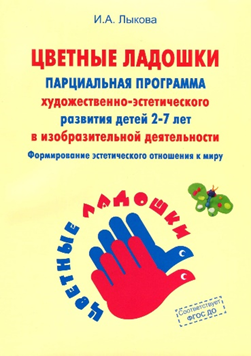 Программа И.А. Лыковой «Цветные ладошки»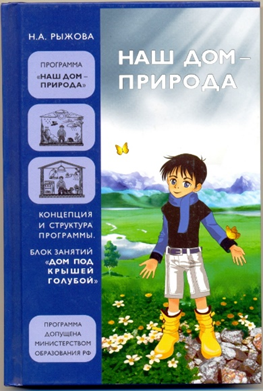 Программа Н.А. Рыжовой«Наш дом – природа»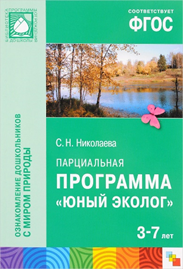 Программа С.Н. Николаевой«Юный эколог»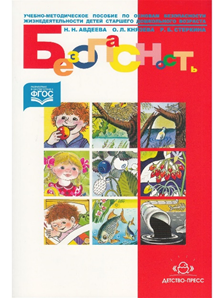 Программа «Основы безопасности детей дошкольного возраста»Р.Б. Стеркина, О.Л. Князева, Н.Н. Авдеева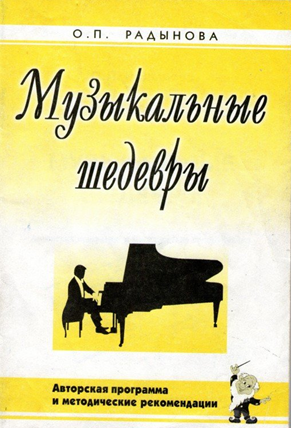 Программа О. П. Радыновой «Музыкальные шедевры»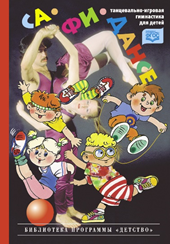 Дополнительная общеразвивающая программа физкультурно-спортивной направленности «СА-ФИ-ДАНСЕ» Фирилева Ж.Е., Сайкина Е.Г.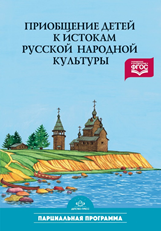 Программа «Приобщение детей к истокам русской народной культуры» Князева О.Л., Маханева М.Д.